Zamboni MachineMartin Zellar (as recorded by the Gear Daddies 1990)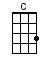 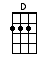 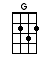 INTRO:  / 1 2 3 4 / [G] / [G]Well [G] I went down to the [C] local arena[G] Asked to see the [D] manager manHe [G] came from his office said [C] “Son can I help you?”I [G] looked at him and said [D] “Yes [D] you [C] can!”  < TAP, TAP, TAP >Yeah [G] I wanna drive the Zam-[C]boni [G] [D] Yeah [G] I wanna drive the [D] Zam-[D]bo-[C]ni  < TAP, TAP >Yes I [G] do [G]Now [G] ever since I’s young, it’s [C] been my dreamThat [G] I might drive the Zam-[D]boni machineI’d [G] get that ice just as [C] slick as could beAnd [G] all the kids would look [D] up [D] to [C] me  < TAP, TAP, TAP >Yeah [G] I wanna drive the Zam-[C]boni [G] [D] Yeah [G] I wanna drive the [D] Zam-[D]bo-[C]ni  < TAP, TAP >Yes I [G] do [G]Now, the [G] manager said “Son, I [C] know it looks keenBut [G] that right there’s one ex-[D]pensive machineAnd [G] I got Smokie who’s been [C] drivin’ for years…”A-[G]bout that time I broke [D] down [D] in [C] tears  < TAP, TAP, TAP >‘Cuz [G] I wanna drive the Zam-[C]boni [G] [D] Yeah[G] I wanna drive the [D] Zam-[D]bo-[C]niYeah [G] I wanna drive the Zam-[C]boni [G] [D] Yeah[G] I wanna drive the [D] Zam-[D]bo-[C]ni  < TAP, TAP >Yes I [G] do [G] [D] [G]www.bytownukulele.ca